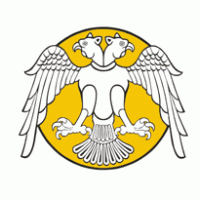 T. C.SELÇUK ÜNİVERSİTESİİKTİSADİ ve İDARİ BİLİMLER FAKÜLTESİ DEKANLIĞINA(---------------------------------- BÖLÜM BAŞKANLIĞINA)Aşağıda bilgileri yer alan kongre/konferansa katılmak için ilgili tarihlerde izinli sayılmamı talep ediyorum.Gereğini saygılarımla arz ederim. (TARİH)Adı-SoyadıİmzaEk: Bildiri/Kongre Kabul BelgesiKongre/Konferans Adı:UEK-TEK 2021 Kapsayıcı ve Sürdürülebilir Büyüme ve Gelir DağılımıKongre/Konferans Tarihi:01-03 Ocak 2021Kongre/Konferans Yeri:Bodrum / MUĞLABildiri Adı:Dış Ticaret Hadlerindeki Değişimlerin Büyüme Üzerine EtkileriYolluklu (Uçak):EvetYolluklu (Diğer):HayırYevmiyeli:Evet